1	خلفية1.1	بناءً على مقترح مقدم من الأرجنتين، قرر المجلس في دورته لعام 2017 إطلاق مشروع تجريبي بشأن مشاركة الشركات الصغيرة والمتوسطة في أعمال لجان الدراسات المعنية في قطاعيْ تقييس الاتصالات وتنمية الاتصالات يجوز بموجبه للشركات الصغيرة والمتوسطة أن تشارك مشاركة كاملة في اجتماعات لجان الدراسات المشارِكة دون أن يكون لها أيّ دور في صنع القرار، بما في ذلك الأدوار القيادية واعتماد قرارات أو توصيات.2.1	ولكي تتمكن الشركات الصغيرة والمتوسطة من المشاركة، يتعين عليها الحصول على موافقة من إداراتها الحكومية ذات الصلة، طبقاً للتعاريف الوطنية للشركات الصغيرة والمتوسطة.3.1	وينبغي الترويج للمشروع التجريبي مع المكاتب والمنظمات الإقليمية والإدارات والمكاتب الإقليمية ومكاتب المناطق التابعة للاتحاد من خلال التواصل مع الشركات الصغيرة والمتوسطة وجمعياتها. ودعماً لهذا الترويج، وقّع الأمين العام مذكرة تفاهم مع جمعية CABASE، وهي جمعية تضم العديد من الشركات الصغيرة والمتوسطة في الأرجنتين، ومع التحالف العالمي لتكنولوجيا المعلومات وخدماتها (WITSA)، وهو جمعية عالمية للشركات الصغيرة والمتوسطة في جميع أنحاء العالم.4.1	وكلف المجلس الأمانة بأن تقدم له في دورته لعام 2018 تقريراً مرحلياً وأن تقدم إلى مؤتمر المندوبين المفوضين لعام 2018 تقريراً أوفى بشأن النتائج.2	الحالة الراهنة1.2	بدأت لجان الدراسات 5 و16 و20 لقطاع تقييس الاتصالات في تنفيذ المشروع التجريبي. وحصلت خمس شركات من الشركات الصغيرة والمتوسطة حالياً على موافقة من الإدارات المعنية لكي تشارك في الاجتماعات التي تعقدها لجان دراسات قطاع تقييس الاتصالات في إطار المشروع التجريبي، إضافةً إلى سبع شركات في طور إجراءات القبول حالياً.2.2	وستشارك أيضاً لجنتا الدراسات لقطاع تنمية الاتصالات في 2018 في هذا المشروع. ووجهت رسالة معممة بشأنه إلى الدول الأعضاء. وسيُعقد الاجتماع الأول لكل من اللجنتين بعد دورة المجلس لعام 2018 مباشرةً على النحو التالي: لجنة الدراسات 1: من 30 أبريل إلى 4 مايو 2018، ولجنة الدراسات 2: من 7 إلى 11 مايو 2018.___________ال‍مجلس 2018
جنيف، 27-17 أبريل 2018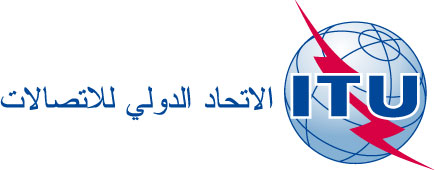 بند جدول الأعمال: ADM 27الوثيقة C18/69-A8 مارس 2018الأصل: بالإنكليزيةتقرير من الأمين العامتقرير من الأمين العامتقرير عن حالة تنفيذ مشروع تجريبي بشأن الشركات الصغيرة والمتوسطةتقرير عن حالة تنفيذ مشروع تجريبي بشأن الشركات الصغيرة والمتوسطةملخصقرر المجلس في دورته لعام 2017 إطلاق مشروع تجريبي بشأن مشاركة الشركات الصغيرة والمتوسطة (SME) في أعمال لجان الدراسات المعنية في قطاعيْ تقييس الاتصالات وتنمية الاتصالات. وقررت لجان الدراسات 5 و16 و20 لقطاع تقييس الاتصالات وكذلك لجنتا الدراسات لقطاع تنمية الاتصالات المشاركة في هذا المشروع. وكلف المجلس الأمانة بأن تقدم له في دورته لعام 2018 تقريراً مرحلياً وأن تقدم إلى مؤتمر المندوبين المفوضين لعام 2018 تقريراً أوفى بشأن النتائج.الإجراء المطلوبيُدعى المجلس إلى الإحاطة علماً بحالة تنفيذ هذا المشروع._________المراجع